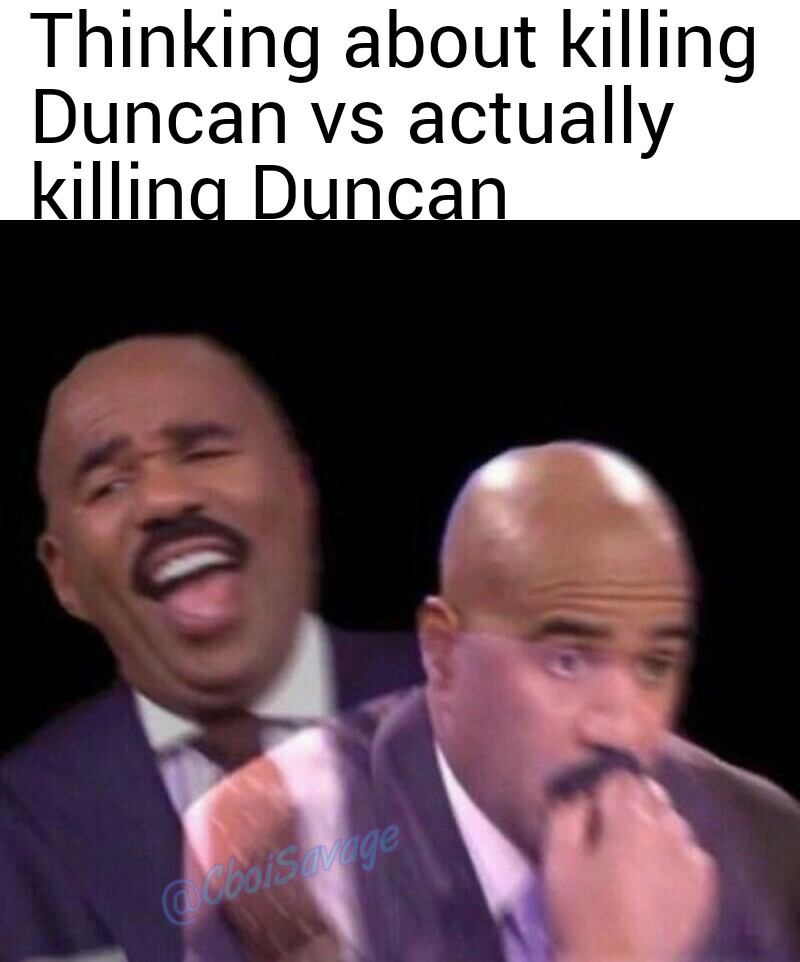 This meme highlights one of Macbeth’s internal conflicts throughout the play. At first, when the murder of King Duncan is just a plan or a hypothetical possibility, Macbeth shows courage and motivation to get it done. He is focussed on his ambition of becoming king, not on the gruesome actions he must perform to achieve this goal. However, during and after the actualy murder, Macbeth is plagued with guilt and cannot fully enjoy the fruits of his crime. This meme is creating a humorous tone by using the face of the famous comedian Steve Harvey to state a very obvious observation of Macbeth’s conflicts and motivations.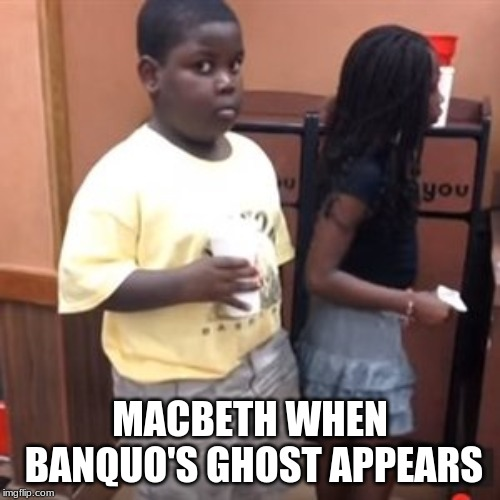 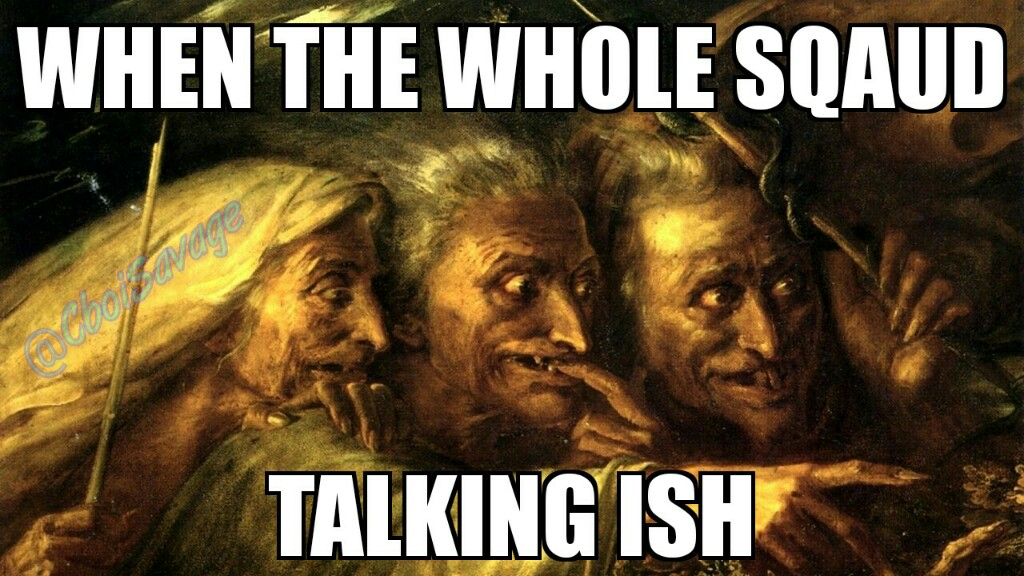 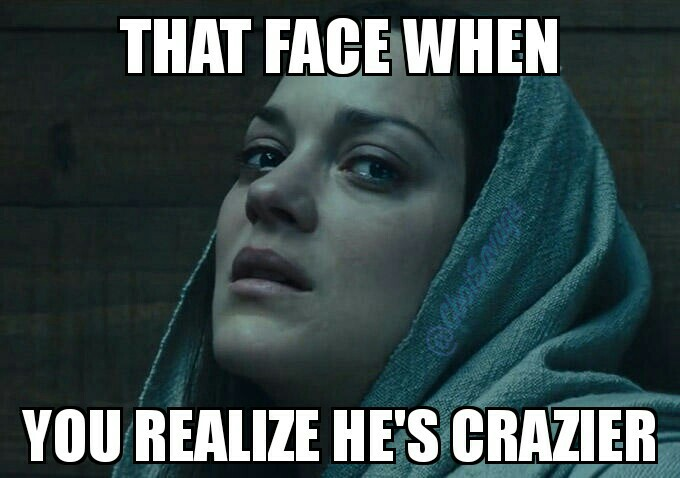 